Il giorno …  alle ore …  in presenza / modalità telematica tramite piattaforma Meet di Google Suite for Education, previa convocazione, si riunisce il Gruppo di Lavoro Operativo per l’alunno …. frequentante la classe …  della scuola …  - I.O. Dante Alighieri  di Nocera Umbra. Sono presenti: …… Presiede la riunione l’ins. ………………… , funge da segretario verbalizzante l’ins. ……………..Si analizzano i seguenti punti: Prima approvazione del PEI::  …Varie ed eventuali Il presente verbale è stato letto e approvato, firmano per tutti il Presidente e il segretario verbalizzante.La riunione si conclude alle ore ….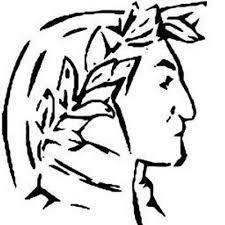 ISTITUTO OMNICOMPRENSIVO “Dante Alighieri”Via Septempedana, s.n.c.   - 06025 NOCERA UMBRA (PG)Tel. 0742/818860 - 0742/818701e-mail: pgic82800p@istruzione.it  -  pec: pgic82800p@pec.istruzione.itwww.scuolenoceraumbra.edu.it   -  C.F. 83004080541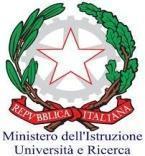 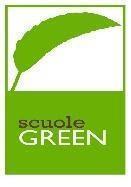 VERBALE  GLOVERBALE  GLOVERBALE  GLOAlunno:cl: data: IL PRESIDENTEIL SEGRETARIO……………………..………………………..